           КАРАР                                                              ПОСТАНОВЛЕНИЕОб утверждении порядка предоставления субсидии из бюджета сельского поселения Учпилинский сельсовет муниципального района Дюртюлинский район Республики Башкортостан муниципальным бюджетным и автономным учреждениям сельского поселения Учпилинский сельсовет муниципального района Дюртюлинский район Республики Башкортостан, муниципальным унитарным предприятиям сельского поселения Учпилинский сельсовет муниципального района Дюртюлинский район Республики Башкортостан на осуществление указанными учреждениями и предприятиями капитальных вложений в объекты капитального строительства муниципальной собственности и приобретение объектов недвижимого имущества в муниципальную собственность сельского поселения  Учпилинский сельсовет муниципального района Дюртюлинский район Республики БашкортостанВ соответствии со статьей 78.2 Бюджетного кодекса Российской Федерации, руководствуясь частью 6 статьи 43 Федерального закона от 6 октября 2003 года №131-ФЗ «Об общих принципах организации местного самоуправления в Российской Федерации», администрация сельского поселения Учпилинский сельсовет муниципального района Дюртюлинский район Республики БашкортостанПОСТАНОВЛЯЕТ:1. Утвердить прилагаемый Порядок предоставления субсидии из бюджета сельского поселения Учпилинский сельсовет муниципального района Дюртюлинский район Республики Башкортостан муниципальным бюджетным и автономным учреждениям сельского поселения Учпилинский сельсовет муниципального района Дюртюлинский район Республики Башкортостан, муниципальным унитарным предприятиям сельского поселения Учпилинский сельсовет муниципального района Дюртюлинский район Республики Башкортостан на осуществление указанными учреждениями и предприятиями капитальных вложений в объекты капитального строительства муниципальной собственности муниципального района и приобретение объектов недвижимого имущества в муниципальную собственность сельского поселения Учпилинский сельсовет муниципального района Дюртюлинский район Республики Башкортостан.2. Настоящее постановление вступает в силу со дня его подписания.3.Контроль за исполнением настоящего постановления оставляю за собой.Глава сельского поселения		                                                       М.И.Ахметовс. Учпили27 июня 2022 года№ 6/5Утвержден постановлениемглавы сельского поселения Учпилинский сельсовет муниципального района Дюртюлинский район Республики Башкортостан            от 27.06.2022. № 6/5Порядокпредоставления субсидии из бюджета сельского поселения Учпилинский сельсовет муниципального района Дюртюлинский район Республики Башкортостан муниципальным бюджетным и автономным учреждениям сельского поселения Учпилинский сельсовет муниципального района Дюртюлинский район Республики Башкортостан, муниципальным унитарным предприятиям сельского поселения Учпилинский сельсовет  муниципального района Дюртюлинский район Республики Башкортостан на осуществление указанными учреждениями и предприятиями капитальных вложений в объекты капитального строительства муниципальной собственности муниципального района и приобретение объектов недвижимого имущества в муниципальную собственность сельского поселения  Учпилинский сельсовет муниципального района Дюртюлинский район Республики Башкортостан	1. Настоящий Порядок в соответствии со статьей 78.2 Бюджетного кодекса Российской Федерации устанавливает правила предоставления муниципальным бюджетным и автономным учреждениям сельского поселения Учпилинский сельсовет муниципального района Дюртюлинский район Республики Башкортостан, муниципальным унитарным предприятиям сельского поселения Учпилинский сельсовет муниципального района Дюртюлинский район Республики Башкортостан (далее соответственно - учреждения, предприятия) субсидии на осуществление указанными учреждениями и предприятиями капитальных вложений в объекты капитального строительства муниципальной собственности муниципального района или приобретение объектов недвижимого имущества в муниципальную собственность сельского поселения  Учпилинский сельсовет муниципального района (далее соответственно - субсидия, объекты) с последующим увеличением стоимости основных средств, находящихся на праве оперативного управления у учреждений и предприятий, или уставного фонда предприятий, основанных на праве хозяйственного ведения.2. Субсидия предоставляется учреждениям и предприятиям в пределах средств, предусмотренных решением Совета сельского  поселения Учпилинский сельсовет муниципального района Дюртюлинский район Республики Башкортостан о бюджете сельского поселения Учпилинский сельсовет  муниципального района Дюртюлинский район Республики Башкортостан на соответствующий финансовый год и плановый период, в пределах лимитов бюджетных обязательств на предоставление субсидии, доведенных в установленном порядке получателю бюджетных средств, предоставляющему субсидию.3. Предоставление субсидии осуществляется в соответствии с соглашением, заключенным между главным распорядителем бюджетных средств, получателем бюджетных средств, предоставляющим субсидию, и учреждением или предприятием (далее - соглашение о предоставлении субсидии) на срок, не превышающий срока действия утвержденных лимитов бюджетных обязательств на предоставление субсидии.4. Соглашение о предоставлении субсидии может быть заключено в отношении нескольких объектов капитального строительства муниципальной собственности и (или) объектов недвижимого имущества, приобретаемых                   муниципальную собственность, и должно содержать в том числе:а) цель предоставления  субсидии и ее объем с разбивкой по годам, с указанием наименования объекта, его мощности, сроков строительства (реконструкции, в том числе с элементами реставрации, технического перевооружения) или приобретения  объекта, рассчитанного в ценах соответствующих лет стоимости объекта (сметной или предполагаемой (предельной) либо стоимости приобретения объекта недвижимого имущества в муниципальную собственность), а также с указанием общего объема капитальных вложений за счет всех источников финансового обеспечения, в том числе объема предоставляемой субсидии, соответствующего соглашению. Объем предоставляемой субсидии должен соответствовать объему бюджетных ассигнований на предоставление субсидии;б) положения,  устанавливающие права и обязанности сторон соглашения о предоставлении субсидии и порядок их взаимодействия при реализации соглашения о предоставлении субсидии;в) условие о соблюдении муниципальным автономным учреждением  сельского поселения Учпилинский сельсовет муниципального района Дюртюлинский район Республики Башкортостан, предприятием при использовании субсидии положений, установленных законодательством Российской Федерации о контрактной системе в сфере закупок товаров, работ, услуг для обеспечения государственных и муниципальных нужд;г) положения,  устанавливающие обязанность муниципального автономного учреждения сельского поселения Учпилинский сельсовет муниципального района Дюртюлинский район Республики Башкортостан, предприятия по открытию в администрации сельского поселения Учпилинский сельсовет муниципального района Дюртюлинский район Республики Башкортостан лицевого счета для учета операций по получению и использованию субсидии (далее - соответствующий лицевой счет);д) обязательство предприятия осуществлять без использования субсидии разработку проектной документации на объекты капитального строительства (приобретение прав на использование типовой проектной документации, информация о которой включена в реестр типовой проектной документации) и проведение инженерных изысканий, выполняемых для подготовки такой проектной документации, проведение технологического и ценового аудита инвестиционных проектов по строительству (реконструкции, в том числе с элементами реставрации, техническому перевооружению) объектов капитального строительства, проведение государственной экспертизы проектной документации и результатов инженерных изысканий и проведение проверки достоверности определения сметной стоимости объектов капитального строительства, на финансовое обеспечение строительства (реконструкции, в том числе с элементами реставрации, технического перевооружения) которых планируется предоставление субсидии, если предоставление субсидии на эти цели не предусмотрено;е) обязательство учреждения осуществлять расходы, связанные с проведением мероприятий, указанных в подпункте "д" настоящего пункта, без использования субсидии, если предоставление субсидии на эти цели не предусмотрено;ж) обязательство предприятия осуществлять эксплуатационные расходы, необходимые для содержания объекта после ввода его в эксплуатацию (приобретения), без использования на эти цели бюджетных средств;з) обязательство учреждения осуществлять эксплуатационные расходы, необходимые для содержания объекта после ввода его в эксплуатацию (приобретения), за счет средств, предоставляемых из бюджета сельского поселения  Учпилинский сельсовет муниципального района Дюртюлинский район Республики Башкортостан в объеме, не превышающем размера соответствующих нормативных затрат, применяемых при расчете субсидии на финансовое обеспечение выполнения ими муниципального задания на оказание муниципальных услуг (выполнение работ);и) сроки (порядок определения сроков) перечисления субсидии на соответствующий лицевой счет;к) положения, устанавливающие право получателя бюджетных средств, предоставляющего субсидию, на проведение проверок соблюдения учреждением или предприятием условий, установленных соглашением о предоставлении субсидии;л) порядок возврата учреждением или предприятием средств в объеме остатка не использованной на начало очередного финансового года перечисленной в предшествующем финансовом году субсидии в случае отсутствия решения получателя бюджетных средств, предоставляющего субсидию, о наличии потребности направления этих средств на цели предоставления субсидии;м) порядок возврата сумм, использованных учреждением или предприятием, в случае установления по результатам проверок фактов нарушения целей и условий, определенных соглашением о предоставлении субсидии;н) положения, предусматривающие приостановление предоставления субсидии либо сокращение объема предоставляемой субсидии в связи с нарушением учреждением или предприятием условия о софинансировании капитальных вложений в объекты за счет иных источников финансирования в случае, если соглашением о предоставлении субсидии предусмотрено такое условие;о) порядок и сроки представления учреждением или предприятием отчетности об использовании субсидии;п) случаи и порядок внесения изменений в соглашение о предоставлении субсидии, в том числе в случае уменьшения получателю бюджетных средств, предоставляющему субсидию, ранее доведенных в установленном порядке лимитов бюджетных обязательств на предоставление субсидии, а также случаи и порядок досрочного прекращения соглашения о предоставлении субсидии.5. Перечисление субсидии осуществляется главным распорядителем бюджетных средств, получателем бюджетных средств, предоставляющим субсидию, на соответствующие лицевые счета учреждения или предприятия, открытые в администрации сельского поселения Учпилинский сельсовет муниципального района Дюртюлинский район Республики Башкортостан.6. Утверждение и доведение предельных объемов финансирования осуществляются в порядке, установленном администрацией сельского поселения Учпилинский сельсовет  муниципального района Дюртюлинский район Республики Башкортостан.7. Санкционирование расходов учреждения или предприятия, источником финансового обеспечения которых является субсидия, осуществляется в порядке, установленном администрацией сельского поселения Учпилинский сельсовет муниципального района Дюртюлинский район Республики Башкортостан.8. Информация о сроках и объемах оплаты по государственным контрактам, заключенным в целях строительства (реконструкции, в том числе с элементами реставрации, технического перевооружения) и (или) приобретения объектов, а также о сроках и объемах перечисления субсидии учреждениям и предприятиям учитывается при формировании прогноза кассовых выплат из бюджета сельского поселения Учпилинский сельсовет муниципального района Дюртюлинский район Республики Башкортостан, необходимого для составления в установленном порядке кассового плана исполнения бюджета сельского поселения Учпилинский сельсовет  муниципального района Дюртюлинский район Республики Башкортостан.9. Не использованные на начало очередного финансового года остатки субсидии подлежат перечислению предприятиями или учреждениями в бюджет сельского поселения Учпилинский сельсовет муниципального района Дюртюлинский район Республики Башкортостан в установленном порядке.10. Решение главного распорядителя бюджетных средств, получателя бюджетных средств, предоставляющего субсидию, о наличии потребности учреждения или предприятия в неиспользованных на начало очередного финансового года остатках субсидии подлежит согласованию с администрацией сельского поселения Учпилинский сельсовет  муниципального района Дюртюлинский район Республики Башкортостан с одновременным представлением пояснительной записки, содержащей обоснование такого решения.11. Главным распорядителем бюджетных средств, получателем бюджетных средств, предоставившим субсидию, и органами муниципального финансового контроля осуществляются проверки соблюдения учреждениями или предприятиями условий, целей и порядка предоставления субсидии.            12. Главный распорядитель бюджетных средств, получатель бюджетных средств, предоставляющий субсидию, представляет ежеквартально в администрацию сельского поселения Учпилинский сельсовет муниципального района Дюртюлинский район Республики Башкортостан  отчет об освоении субсидии, выделенной на финансирование объектов.БАШКОРТОСТАН  РЕСПУБЛИКАhЫ          ДYРТθЙЛθ РАЙОНЫМУНИЦИПАЛЬ РАЙОНЫНЫНθСБYЛӘ  АУЫЛ СОВЕТЫАУЫЛ БИЛӘМӘhЕ ХАКИМИӘТЕ Адрес: Совет урамы,48, θсбγлə ауылы, Башкортостан  Республикаһы, 452309.Тел/факс (34787) 68-2-31,E-mail: uchpili@ufamts.ru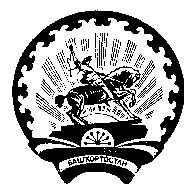 АДМИНИСТРАЦИЯ СЕЛЬСКОГО  ПОСЕЛЕНИЯ УЧПИЛИНСКИЙ СЕЛЬСОВЕТ МУНИЦИПАЛЬНОГО РАЙОНА ДЮРТЮЛИНСКИЙ РАЙОН                 РЕСПУБЛИКИ БАШКОРТОСТАН Адрес: Советская ул., 48, с. Учпили, Дюртюлинский район, Республика Башкортостан, 452309.Тел/факс (34787)  68-2-31E-mail: uchpili@ufamts.ru